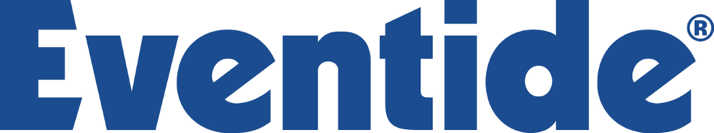 Press ReleaseContact: Frank Wellsfrank.wells@clynemedia.comTel: (615) 585-0597FOR IMMEDIATE RELEASEGo “beyond the effects horizon” with new Eventide H90 Harmonizer® Multi-FX pedal— Eventide’s new flagship pedal features 62 studio-quality effects and flexible I/O, ushering in a new era of music creation —Little Ferry, NJ, November 9, 2021 – Eventide Audio has introduced its latest addition to the storied Harmonizer® family, the H90 Harmonizer next-generation multi-effects pedal. Building on the foundation of the H9 Harmonizer multi-effects processor, the H90 offers 62 effect algorithms and hundreds of program combinations curated for a variety of instruments and genres. The compact H90 features include comprehensive I/O, flexible routing options, an intuitive UI designed for players and a built-in tuner. Its modern ARM-based architecture, derived from the world’s most powerful effects processor, Eventide's flagship H9000 Harmonizer, gives the H90 the power to accommodate the ongoing creation of advanced, next-gen effects never heard before. “The H90 is the culmination of years of creative input from the team at Eventide as well as our inspiring users,” says Russell Wedelich, Eventide VP of Development and Director of Signal Processing. “We're excited about the music (and cool new DSP math!) made possible with this next level of DSP power, and even more excited to hear the music our customers will make.”  Along with the iconic reverbs, delays, modulation and pitch-shifting effects of the H9 Max, the H90 offers 10 new powerful algorithms, including state-of-the-art fast-tracking, and warble-free Polyphonic Pitch Shifting using Eventide’s proprietary SIFT (Spectral Instantaneous Frequency Tracking) technology.Six additional H90-exclusive algorithms are Prism Shift, which lets users generate three voices from a single chord with separated, staggered, and pitch-shifted intervals to create four arpeggio types spanning up to three octaves; Even-Vibe, which provides an authentic Uni-Vibe emulation reimagined in stereo with envelope followers; Wormhole, a mega-sized hyper-modulated reverb with pitch warping performance; Head Space, which recreates a vintage four-head Tape Delay with classic and modern creative tone shaping control; Bouquet Delay, a Bucket Brigade Delay (BBD) with modulation, LoFi and Modern flavors, enhanced for performance; and WeedWacker, a two-stage, serial overdrive reminiscent of a famous green pedal. The H90 also places three legendary algorithms from Eventide’s acclaimed rackmount processors at a player’s feet: authentic emulations of the world’s first studio phaser and flanger – Instant Phaser and Instant Flanger – and the iconic SP2016 Reverb with the Room, Stereo Room and Hi-density plate reverbs from the original studio rackmount device. The upgraded DSP power of the H90 enhances the performance of previous H9 algorithms.With the H90 Harmonizer, two advanced algorithms can be combined into a Program to create novel, inspiring sounds. The H90’s dual algorithm design features true spillover between Programs, and series or parallel effect routing. Two mono inserts can be positioned anywhere in the signal chain, allowing users to incorporate outboard effects in any configuration, or the inserts can be combined for one stereo insert. Instrument or line level operation, full gain controls and Dual Mode lets players optimize their signal flow to incorporate H90 into an existing rig, sit on the desktop next to a DAW, or make it the centerpiece of a setup.For unparalleled live performance power, the H90 front panel has been reimagined for expanded hands-on control and parameter feedback by way of five push knobs, seven LED buttons, and a hi-res OLED display. Two large push knobs allow players to switch between SELECT, BANK, and PERFORM modes with ease. In PERFORM mode, players have six programmable footswitches. Functions like tap tempo, preset, insert bypass, or momentary states can be mapped and used to engage options like reverb freeze, pitch flex or delay repeat, while multiple instantaneous parameter changes can be made with three HotSwitches. Expression mappings can be hand-adjusted with the PERFORM HotKnob. Up to six individual assignable parameters can be engaged with the three push-button quick knobs. Even more control is possible via two inputs for either expression pedals, auxiliary switches with up to three buttons, or CV control, along with extensive MIDI control.Organizing sounds for a gig is made easy by the H90’s Playlist management. In SELECT mode, users can navigate their Playlist sequentially and in BANK mode, players can quickly load from a bank of three Programs – perfectly suited to cueing up a range of sounds for a song. The free H90 Control software for Mac and PC allows users edit Programs, create lists, and update firmware.The H90 Harmonizer is available immediately for $899 (USD-MSRP) from Eventide and authorized dealers worldwide. More Information: https://www.eventideaudio.com/H90  H90 Harmonizer demonstration videos are available at https://etide.io/H90-videos....ends 708 wordsPhoto File 1: H90-Upright-Angled-2-Cut-Out.jpgPhoto Caption 1: Eventide’s new H90 Harmonizer® next-generation multi-effects pedal delivers 62 effect algorithms – seven new and exclusive and three legendary algorithms from Eventide's acclaimed rackmount processors – with hundreds of program combinations curated for a variety of instruments and genres in a compact package featuring comprehensive I/O, flexible routing options and an intuitive UI designed for playersPhoto File 2: H90-Back-Cut-Out.jpgPhoto Caption 2: The rear panel of Eventide’s new H90 Harmonizer®Photo File 3: H90-FenderSide1.jpgPhoto Caption 3: Eventide’s H90 Harmonizer® next-generation multi-effects pedal takes players “Beyond the effects horizon”Additional high-res images: https://etide.io/H90-PR About Eventide:For more than 50 years Eventide has remained at the forefront of recording technology. In 1975 they revolutionized the audio industry by creating the world’s first commercially available digital audio effects unit, the H910 Harmonizer®. Since then, their legendary studio processors, stompboxes and plug-ins have been heard on countless hit records. Eventide®, Harmonizer® and Blackhole® are registered trademarks of Eventide Inc. www.eventideaudio.com Clyne MediaEmail: frank.wells@clynemedia.com Tel: 615-662-1616, Mob: 615-585-0597, Fax: 615-662-1636,Clyne Media, Inc.,169-B Belle Forest Circle, Nashville, TN 37221;Web: http://www.clynemedia.com